TABLE TENNIS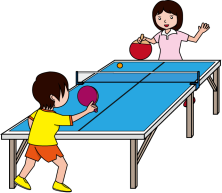 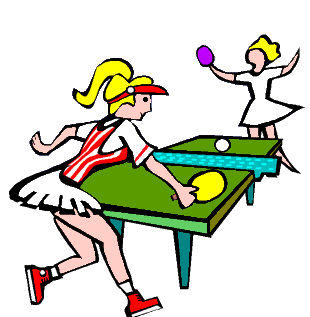 Part 1 – Skills (10 Marks) Part 2 –Game Situation (15 Marks)Mark ServiceDrivesPushSmashLob9-10I can consistently demonstrate the appropriate serve with accuracy & variation (depth & disguise). I can exploit my opponent’s weaknesses when serving with and without spin.I can consistently perform a drive shots both forehand and backhand with accuracy. I can effectively use variation (depth and disguise) to exploit my opponent’s weaknesses.I can consistently perform a push shot both forehand and backhand with accuracy. I can effectively use variation (depth and disguise) to exploit my opponent’s weaknesses.I can effectively outwit my opponent using the smash performing it with power and placement. I can vary direction successfully.I can consistently perform a lob shot both forehand and backhand with accuracy. I can effectively use variation (depth, spin and disguise) to exploit my opponent’s weaknesses.7-8I can serve consistently using a variety of serves such as spin, with accuracy.I can perform a drive shots both forehand and backhand with accuracy. I regularly produce the intended outcome.I can perform a push shot both forehand and backhand with accuracy. I can regularly produce the intended outcome.I can perform a smash with good technique and regularly produce the intended result, sometimes varying the direction.I can perform a lob shot both forehand and backhand with accuracy and spin. I can regularly produce the intended outcome.5-6I understand the rules of table tennis service and can use a variety of serves with good technique most of the time. I can perform a drive shot both forehand and backhand. I can perform the shot with good technique most of the time.I can perform a push shot both forehand and backhand. I can perform the shot with good technique most of the time, regularly producing the intended outcome.I can perform a smash and my technique is good but my accuracy is lacking.I can perform a forehand lob shot. I can perform the shot with good technique most of the time.3-4I understand the rules of service and can serve with the correct technique some of the time.I can perform a forehand drive shot. I can perform the shot with correct technique most of the time.I can perform a forehand or backhand push shot. I can perform the shot with correct technique most of the time,  sometimes producing the intended outcomeI can perform a smash but only occasionally produce the intended result.I can perform a forehand lob shot. I can perform the shot with correct technique most of the time, sometimes producing the intended outcome1-2I understand the rules of the service and can use a basic serve to start a game of table tennis.I can perform some recognisable shots such as the forehand drive sometimes with success.I can perform a recognisable forehand push shot, sometimes with success.I understand what a smash is but perform it rarely with the correct technique.I can perform a recognisable lob shot, with some success.13-15TACTICS: I can show a high level of successful and effective tactical and strategic decisions, almost always relevant to the position I am playing. CONTRIBUTION: My contribution is highly effective and I sustain this for almost all of the game.  TECHNIQUE & ACCURACY: I show high level of technique and accuracy for all skills consistently when in set play and in open. APPLICATION OF SKILL: I select the appropriate skills. OPPONENTS: I am usually successful in outwitting my opponent and I am hardly ever outwitted.10-12TACTICS: I can make successful and effective tactical and strategic decisions usually relevant to the position I am playing. I have minor tactical lapses. CONTRIBUTION: My contribution is usually effective and I sustain for the majority of the game.  TECHNIQUE & ACCURACY: I show technique and accuracy for all skills when in set play and in open. APPLICATION OF SKILL: I usually select the appropriate skills, there may be some lapses. OPPONENTS: I can often outwit my opponent and I am only occasionally outwitted.7-9TACTICS: I can make successful and effective tactical and strategic decisions and but I still have some tactical weaknesses and occasionally my tactics aren’t relevant to the position I am playing. CONTRIBUTION: My contribution is sometimes effective and I don’t sustain it throughout, sometimes I am uninvolved.  TECHNIQUE & ACCURACY: I show technique and accuracy for most skills when in set play and in open play but it is not always consistent. APPLICATION OF SKILL: I select the appropriate skills most of the time. OPPONENTS: I can sometimes outwit my opponent, even with obvious areas of weakness and I am sometimes outwitted.4-6TACTICS: I show limited ability to make tactical and strategic decisions and they are rarely relevant to the position of my opponents. CONTRIBUTION: I contribute infrequently and they are only occasionally effective or significant. TECHNIQUE & ACCURACY: I show some technique and accuracy for some skills when in set play and open play but I still have obvious weaknesses and inconsistencies. APPLICATION OF SKILL: I occasionally select the correct skill. OPPONENTS: I occasionally outwit my opponent and I am often outwitted.1-3TACTICS: I show some ability to make tactical and strategic decisions and there are weakness in their relevance to the position I am playing. CONTRIBUTION I contribute on rare occasions and it is ineffective or insignificant. TECHNIQUE & ACCURACY: my technique and accuracy is limited to a few skills when in set play and open play. APPLICATION OF SKILL: I rarely select the correct skill. OPPONENTS: I rarely outwit my opponent and I am usually outwitted. 